В связи с кадровыми изменениямиадминистрация ПОСТАНОВЛЯЕТ:Внести в постановление администрации МР «Печора» от 24.04.2019 г. № 446 «О создании комиссии по рассмотрению материалов о присвоении (подтверждении) спортивных разрядов, квалификационных категорий спортивных судей» следующие изменения:1.1. Приложение 1 к постановлению изложить в редакции согласно приложению к настоящему постановлению.1.2. Пункт 6 постановления изложить в следующей редакции:«6. Контроль за исполнением настоящего постановления возложить на заместителя руководителя администрации В.Е. Менникова.».   2. Настоящее постановление подлежит размещению на официальном сайте МР «Печора».Приложение к постановлениюадминистрации МР «Печора»                                                                                      от 26 января 2023 г. № 133«Приложение 1к постановлению администрации МР «Печора» от 24 апреля 2019 г. № 446»
Состав комиссии по рассмотрению материалов о присвоении (подтверждение) спортивных разрядов, квалификационных категорий спортивных судей_____________________________________  попопопоАДМИНИСТРАЦИЯМУНИЦИПАЛЬНОГО РАЙОНА«ПЕЧОРА»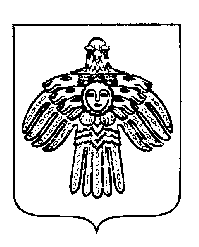 «ПЕЧОРА»  МУНИЦИПАЛЬНÖЙ РАЙОНСААДМИНИСТРАЦИЯ ПОСТАНОВЛЕНИЕТШÖКТÖМПОСТАНОВЛЕНИЕТШÖКТÖМПОСТАНОВЛЕНИЕТШÖКТÖМ  26  января 2023 г. г. Печора,  Республика Коми                                     № 133    О внесении изменений в постановление администрации МР «Печора» от 24.04.2019 г. № 446 «О создании комиссии по рассмотрению материалов о присвоении (подтверждении) спортивных разрядов, квалификационных категорий спортивных судей»Глава муниципального района-руководитель администрации       В.А. СеровДубинин А.В.- заведующий сектором по физкультуре и спорту администрации МР «Печора», председательМурина М.О.- ведущий эксперт сектора по физкультуре и спорту администрации МР «Печора», ответственный секретарьЧлены комиссии:Артеева Т.В.- и.о.  директора МАУ «Спортивная школа олимпийского резерва г. Печора»Веденяпина О.В.- методист Управления образования МР «Печора» Штульберг А.В.- директор МАУ «СОК «Сияние севера»